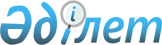 Об утверждении Стандартов и требований к оснащению организаций дошкольного и среднего образования системами видеонаблюденияСовместный приказ Министра внутренних дел Республики Казахстан от 23 января 2019 года № 49 и Министра образования и науки Республики Казахстан от 23 января 2019 года № 32. Зарегистрирован в Министерстве юстиции Республики Казахстан 25 января 2019 года № 18239.      ПРИКАЗЫВАЕМ:      1. Утвердить прилагаемые Стандарты и требования к оснащению организаций дошкольного и среднего образования системами видеонаблюдения.      2. Комитету административной полиции Министерства внутренних дел Республики Казахстан в установленном законодательством Республики Казахстан порядке обеспечить:      1) государственную регистрацию настоящего приказа в Министерстве юстиции Республики Казахстан;      2) в течение десяти календарных дней со дня государственной регистрации настоящего приказа направление его копии на казахском и русском языках в Республиканское государственное предприятие на праве хозяйственного ведения "Республиканский центр правовой информации" для официального опубликования и включения в Эталонный контрольный банк нормативных правовых актов Республики Казахстан;      3) размещение настоящего приказа на ведомственных интернет-ресурсах после его официального опубликования;      4) в течение десяти рабочих дней после государственной регистрации настоящего приказа в Министерстве юстиции Республики Казахстан представление в Юридический департамент Министерства внутренних дел Республики Казахстан и Департамент юридической службы Министерства образования и науки Республики Казахстан Республики Казахстан сведений об исполнении мероприятий, предусмотренных подпунктами 1), 2) и 3) настоящего пункта.      3. Контроль за исполнением настоящего совместного приказа возложить на вице-министра образования и науки Республики Казахстан Суханбердиеву Э.А. и заместителя министра внутренних дел Республики Казахстан Тургумбаева Е.З.      4. Настоящий совместный приказ вводится в действие по истечении десяти календарных дней после дня его первого официального опубликования.      "СОГЛАСОВАНО"
Министерство финансов
Республики Казахстан
"____"______________      "СОГЛАСОВАНО"
Министерство информации и коммуникаций
Республики Казахстан
"____"______________ Стандарты и требования к оснащению организаций дошкольного и среднего образования системами видеонаблюдения Глава 1. Общие положения      1. Настоящие Стандарты и требования к оснащению организаций дошкольного и среднего образования системами видеонаблюдения определяют стандарты и требования к оборудованию и линиям связи для передачи видеосигнала, устанавливаемым в государственных организациях дошкольного и среднего образования.      2. Система видеонаблюдения – совокупность совместно действующих технических средств, обладающих технической, информационной, программной и эксплуатационной совместимостью, предназначенных для получения изображений о состоянии объекта и его безопасности. Глава 2. Стандарты к системам видеонаблюдения организаций дошкольного и среднего образования      3. Система видеонаблюдения обеспечивает передачу визуальной информации с телекамер на техническое средство или совокупность технических средств сбора, обработки, отображения и регистрации полученной информации, установленные в специально выделенном помещении, либо на пункте централизованной охраны (при наличии).      4. Система видеонаблюдения обеспечивает работу в автоматизированном режиме и предусматривает возможность подключения к информационным подсистемам Центров оперативного управления, либо передачу видеоизображения в дежурные части территориальных органов полиции.      5. Система видеонаблюдения позволяет вести наблюдение за обстановкой в помещениях и прилегающих территориях организаций образования, оценивать ситуацию и идентифицировать лиц и объекты, а также визуально подтверждает факты несанкционированного проникновения на объект.      6. Срок хранения информации составляет не менее 30-ти суток.      7. В организациях дошкольного и среднего образования, системой видеонаблюдения оборудуются:      1) периметр территории, прилегающий к организации;      2) главные и запасные входы;      3) помещения (места) массового скопления людей;      4) другие помещения по усмотрению руководителя (собственника) организации образования.      8. В темное время суток, если освещенность помещений и прилегающих территорий организаций образования ниже чувствительности телекамер, включается освещение видимого или инфракрасного диапазона света (при его наличии). Глава 3. Требования к системам видеонаблюдения организаций дошкольного и среднего образования      9. Системы видеонаблюдения организаций дошкольного и среднего образования, не входящих в перечень объектов, уязвимых в террористическом отношении, соответствуют следующим требованиям:      1) наличие двух и более режимов записи: по срабатыванию детектора движения, внешнему сигналу тревоги, а также непрерывная запись, запись по планировщику, циклическая запись;      2) защищенный доступ к настройкам устройства и обеспечение защиты архива от удаления и редактирования;      3) передача видеоизображения в режиме реального времени;      4) синхронизация событий с системой единого точного времени;      5) одновременный просмотр архива с нескольких камер с синхронизацией видео;      6) непрерывная работа оборудования при отключении основного электропитания в течение не менее 1 часа.      7) суммарная скорость записи для всех входных видеопотоков - не менее 450 мегабит/ в секунду на один сервер;      8) суммарная скорость выходных видеопотоков – не менее 150 мегабит/ в секунду на один сервер;      9) одновременное отображение на одном мониторе изображений от 4 видеокамер и более, а также полноэкранное отображение видеоинформации от каждой видеокамеры;      10) разграничение прав доступа пользователей к ресурсам системы (оперативной и архивной видеоинформации, управлению камерами и другие) осуществляется руководителями организаций дошкольного и среднего образования;      11) наличие возможности интеграции с системами распознавания лиц, государственных регистрационных номерных знаков транспортных средств и других аналитических функций, построенных на основе нейронных сетей;       12) система видеонаблюдения организаций дошкольного и среднего образования соответствует единым требованиям в области информационно-коммуникационных технологий и обеспечения информационной безопасности, утвержденным Постановлением Правительства Республики Казахстан от 20 декабря 2016 года № 832 "Об утверждении единых требований в области информационно-коммуникационных технологий и обеспечения информационной безопасности";      13) требования к телекамерам видеонаблюдения:      разрешающая способность – не менее 1920х1080 пикселей;      объектив: варифокальный, мегапиксельный;      стандарт сжатия – Н.264, MJPEG;      скорость преобразования видеосигнала – не менее 25 fps;      поддерживаемые сетевые протоколы – TCP/IP, UDP/IP (Unicast, Multicast, IGMP), RTSP/RTP, NTP, SNMP v2c/v3;      поддержка двойного потока (характеристики потоков настраиваются независимо);      поддержка протокола передачи данных ONVIF;      минимальная чувствительность – не более 0,02 лк;      антивандальная защита;      рабочая температура: оборудование должно соответствовать климатическому исполнению, предусмотренному для местного климата. Сохранять рабочие характеристики под влиянием климатических факторов – повышенных/пониженных температур, влажности, дождя, снега, обледенения, пыли, инея, тумана, атмосферного давления;      инфракрасная подсветка – светодиодная с дальностью не менее 30 метров, угол действия подсветки должен соответствовать углу обзора камеры, для камер видеонаблюдения внутреннего исполнения – по мере необходимости.       14) организации дошкольного и среднего образования, подпадающие под категорию объектов, уязвимых в террористическом отношении, оборудуются системами видеонаблюдения в соответствии с постановлением Правительства Республики Казахстан от 3 апреля 2015 года № 191 "Об утверждении требований к системе антитеррористической защиты объектов, уязвимых в террористическом отношении".      Примечание:      Варифокальный – объектив, который является универсальным устройством, позволяющий расширить угол обзора местности (управление фокусным расстоянием, увеличение видимости деталей);      Н.264 – лицензированный стандарт сжатия видео, предназначенный для достижения высокой степени сжатия видеопотока при сохранении высокого качества изображения;      MJPEG – покадровый метод видеосжатия, основной особенностью которого является сжатие каждого отдельного кадра видеопотока с помощью алгоритма сжатия изображения JPEG;      fps – количество кадров в секунду на экране монитора или телевизора;      TCP/IP – сетевая модель передачи данных, представленная в цифровом виде;      RTSP/RTP – прикладной протокол, предназначенный для использования в системах работающих с мультимедийными данными;      ONVIF – стандартный протокол передачи данных системы безопасности;      IP66 – маршрутизированный сетевой протокол, основа стека протоколов TCP/IP;      лк – единица измерения освещенности (1 люкс = 1 люмену на квадратный метр).© 2012. РГП на ПХВ «Институт законодательства и правовой информации Республики Казахстан» Министерства юстиции Республики Казахстан      Министр образования и науки 
Республики Казахстан 
_________Е. СагадиевМинистр внутренних делРеспублики Казахстан_________К. КасымовУтверждены
совместным приказом
Министра образования и науки
Республики Казахстан
от 23 января 2019 года № 32
и Министра внутренних дел
Республики Казахстан
от 23 января 2019 года № 49